УТВЕРЖДАЮПриказ директора колледжа от 25.05.2021 г. № 119/1РАБОЧАЯ ПРОГРАММа УЧЕБНОЙ ДИСЦИПЛИНЫОП.15 Электротехника и электроникапрограмма подготовки специалистов среднего звенасреднего профессионального образования по специальности 15.02.08 Технология машиностроения2021 г. СОДЕРЖАНИЕпаспорт ПРОГРАММЫ УЧЕБНОЙ ДИСЦИПЛИНЫЭлектротехника и электроника1.1. Область применения программыПрограмма учебной дисциплины является частью ППССЗ по специальности 15.02.08 Технология машиностроения.1.2. Место дисциплины в структуре основной профессиональной образовательной программы: профессиональный цикл1.3. Цели и задачи учебной дисциплины – требования к результатам освоения дисциплины:В результате освоения дисциплины обучающийся должен уметь:подбирать устройства электронной техники, электрические приборы и оборудование с определенными параметрами и характеристиками;   правильно эксплуатировать электрооборудование и механизмы передачи движения технологических машин и аппаратов; рассчитывать параметры электрических, магнитных цепей;   снимать показания и пользоваться электроизмерительными приборами и приспособлениями;  собирать электрические схемы; читать принципиальные, электрические и монтажные схемы.  В результате освоения дисциплины обучающийся должен знать:классификацию электронных приборов, их устройство и область применения  методы расчета и измерения основных параметров электрических, магнитных цепей;основные законы электротехники;основные правила эксплуатации электрооборудования и методы измерения электрических величин;  основы теории электрических машин, принцип работы типовых электрических устройств;  основы физических процессов в проводниках, полупроводниках и диэлектриках;  параметры электрических схем и единицы их измерения; принципы выбора электрических и электронных устройств и приборов;  принципы действия, устройство, основные характеристики электротехнических и электронных устройств и приборов;  свойства проводников, полупроводников, электроизоляционных, магнитных материалов;  способы получения, передачи и использования электрической энергии;  устройство, принцип действия и основные характеристики электротехнических приборов;  характеристики и  параметры электрических и магнитных полей.1.4. Рекомендуемое количество часов на освоение учебной дисциплины:максимальная учебная нагрузка студента 90 часов, в том числе:обязательная аудиторная учебная нагрузка студента 60 часов;самостоятельная работа студента 30 часов.2. СТРУКТУРА И СОДЕРЖАНИЕ УЧЕБНОЙ ДИСЦИПЛИНЫ2.1. Объем учебной дисциплины и виды учебной работы2.2. Тематический план и содержание учебной дисциплины Электротехника и электроникаДля характеристики уровня освоения учебного материала используются следующие обозначения:1. – ознакомительный (узнавание ранее изученных объектов, свойств); 2. – репродуктивный (выполнение деятельности по образцу, инструкции или под руководством)3. – продуктивный (планирование и самостоятельное выполнение деятельности, решение проблемных задач)3. условия реализации программы учебной дисциплины3.1. Требования к материально-техническому обеспечениюРеализация программы учебной дисциплины возможна при  наличии учебного кабинета - лаборатории электротехники и электроники.Оборудование учебного кабинета- лабораториипосадочные места по количеству обучающихся;рабочее место преподавателя;- комплект учебно-наглядных пособий по электротехнике и электроникиТехнические средства обучения: компьютер с лицензионным программным обеспечением и мультимедиапроектор интерактивная доска. Оборудование лаборатории и рабочих мест лаборатории: Комплект оборудования лабораторных стендов для учебной лаборатории электротехники и электроники, в том числе:  - основы электротехники и электроники,  - электронная лаборатория,  - исследование асинхронных машин,  - исследование машин постоянного тока, - однофазные и трехфазные трансформаторы, - основы цифровой техники, -  измерение электрических величин,- синхронные машины и привод. - электрические машины и привод.3.2. Информационное обеспечение обученияПеречень рекомендуемых учебных изданий, Интернет-ресурсов, дополнительной литературы.  Основные источники: 1. Немцов М.В. Электротехника и электроника. Учебник для студентов СПО, М: Академия, 2009.2.Морозова Н.Ю.Электротехника и электроника. Учебник для студентов СПО М: Академия,  2009.3. Электротехника и электроника: Учебник для вузов /под ред. Глудкина О.Л., Соколова Б.П.. – М.: Высшая школа, 2009.4. Основы современной энергетики: Курс лекций для менеджеров энергетических компаний /под ред. Е.В. Аметистова. – М.: МЭИ, 2008.5. Ломоносов  В.Ю., Поливанов К.М., Михайлов О.П. Электротехника. – М.: Энергоатомиздат, 2009.6. Электротехника и электроника /под ред  Б.И.Петленко – М.: Академия, 2010.127. Электротехника./под ред. П.А.Бутырина – М.: Академия, 2011.8. Москаленко В.В. Справочник электромонтера – М.: Проф. обр. издат., 2008.9. Новиков П.Н., Кауфман В.Я., Толчеев О.В. Задачник по электротехнике – М.: Академия, 2006.                               Дополнительные:1. Китаев В.Е. Электротехника с основами промышленной электроники. – М.: Высшая школа, 2007.2. Электротехника: Учебник для вузов /А.Я.Шихин, Н.М.Белоусова и др. – М.: Высшая школа, 2007.3. Атабеков Г.И.Теоретические основы электротехники. Ч.1. Линейные электрические цепи. М.: Энергия, 2009.4. Контроль и оценка результатов освоения учебной ДисциплиныОбразовательное учреждение, реализующее подготовку по учебной дисциплине, обеспечивает организацию и проведение промежуточной аттестации и текущего контроля индивидуальных образовательных достижений – демонстрируемых обучающимися знаний, умений и навыков. Текущий контроль проводится преподавателем в процессе проведения практических занятий и лабораторных работ, тестирования, а также выполнения обучающимися индивидуальных заданий, проектов, исследований.Обучение учебной дисциплине завершается промежуточной аттестацией, которую проводит экзаменационная комиссия. В состав экзаменационной комиссии могут входить представители общественных организаций обучающихся.Формы и методы промежуточной аттестации и текущего контроля по учебной дисциплине самостоятельно разрабатываются образовательным учреждением и доводятся до сведения обучающихся не позднее начала двух месяцев от начала обучения. Для промежуточной аттестации и текущего контроля образовательными учреждениями создаются фонды оценочных средств (ФОС). ФОС включают в себя педагогические контрольно-измерительные материалы, предназначенные для определения соответствия (или несоответствия) индивидуальных образовательных достижений основным показателям результатов подготовки (таблицы).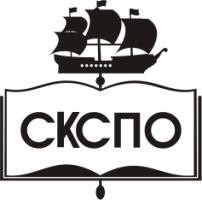 государственное автономное профессиональное образовательное учреждение Самарской области«Самарский колледж сервиса производственного оборудования имени Героя Российской ФедерацииЕ.В. Золотухина»стр.ПАСПОРТ ПРОГРАММЫ УЧЕБНОЙ ДИСЦИПЛИНЫ4СТРУКТУРА и содержание УЧЕБНОЙ ДИСЦИПЛИНЫ             6условия реализации программы учебной дисциплины              13Контроль и оценка результатов Освоения учебной дисциплины              14Вид учебной работыКоличество часовМаксимальная учебная нагрузка (всего)90Обязательная аудиторная учебная нагрузка (всего) 60в том числе:лабораторные занятия38Самостоятельная работа обучающегося (всего)30в том числе:работа с литературой6подготовка и защита реферата18ответы на контрольные вопросы6Итоговая аттестация в форме зачета   Итоговая аттестация в форме зачета   Наименование разделов и темСодержание учебного материала, лабораторные и практические работы, самостоятельная работа студентов, курсовая работ (проект) (если предусмотрены)Колич. часовУровень освоения12      34ВведениеСодержание учебного материала      21ВведениеЭлектрическая энергия, ее свойства и применениеОсновные этапы развития отечественной электроэнергетики, электротехники и электроники.1ВведениеСамостоятельная работа студентовСпособы экономии электроэнергии в быту и на производстве       4Раздел 1. ЭлектротехникаТема 1.1. Электрическое полеСодержание учебного материала      22Тема 1.1. Электрическое полеОсновные свойства и характеристики электрического поля. Электроемкость. КонденсаторыТема 1. 2. Электрические цепи постоянного токаСодержание учебного материала        63Тема 1. 2. Электрические цепи постоянного токаЭлементы электрической цепи, их параметры и характеристики.Элементы схемы электрической цепиЭлектродвижущая сила (ЭДС). Электрическое сопротивление. Электрическая проводимость. РезисторОсновы расчета электрической цепи постоянного тока. Законы Ома и Кирхгофа.Тема 1. 2. Электрические цепи постоянного токаЛабораторная работа №1Исследование разветвленной цепи постоянного тока.Лабораторная работа №2Изучения принципов законов Кирхгофа.      2      2Тема 1. 3. Электромагнетизм  Содержание учебного материала       22Тема 1. 3. Электромагнетизм  Основные свойства и характеристики магнитного поля. Закон Ампера. ИндуктивностьМагнитная проницаемость Магнитные свойства веществаЭлектромагнитная индукция.Лабораторная работа №3 Изучение магнитной цепи Самостоятельная работа студентов.Ферромагнитные материалы в электротехнике.      2      4Тема 1. 4. Электрические цепи переменного токаСодержание учебного материала      63Тема 1. 4. Электрические цепи переменного токаОбщая характеристика цепей переменного тока. Амплитуда, период, частота, фаза, начальная фаза синусоидального токаИзображение синусоидальных величин с помощью временных и векторных диаграммЭлектрическая цепь: с активным сопротивлением; с катушкой индуктивности (идеальной); с емкостью. Векторная диаграммаНеразветвленная электрическая RLC-цепь переменного тока. Расчет электрической цепиТема 1. 4. Электрические цепи переменного токаЛабораторные работа №4Исследование неразветвленной RLC-цепи синусоидального тока.Резонанс напряжений.        2Тема 1. 5. Электрические измерения  Содержание учебного материала        43Тема 1. 5. Электрические измерения  Основные понятия измерения. Погрешности измерений.Классификация электроизмерительных приборов.Измерение тока и напряженияИзмерение мощности. Измерение электрической энергии. Измерение электрического сопротивленияТема 1. 5. Электрические измерения  Лабораторная работа№5 Измерение коэффициента мощности при различных типах нагрузки.Лабораторная работа№6Измерение активной мощности в трехфазных цепях.      2      2Тема 1. 6. Трехфазные электрические цепиСодержание учебного материала      42Тема 1. 6. Трехфазные электрические цепиСоединение обмоток трехфазных источников электрической энергии звездой и треугольникомСимметричные и несимметричные трехфазные электрические цепи. Передача энергии по трехфазной линии.Лабораторная работа№7Исследование трехфазной цепи при соединении потребителей звездой.Лабораторная работа№8Исследование трехфазной цепи при соединении потребителей треугольником.      2      22Тема 1. 7. ТрансформаторыСодержание учебного материала       42Тема 1. 7. ТрансформаторыНазначение, принцип действия и устройство однофазного трансформатора.Режимы работы трансформатора. Типы трансформаторов и их применение.Лабораторная работа№9Исследование режимов работы однофазного трансформатора.Самостоятельная работа студентов.Трехфазный трансформатор и его значение в энергетике.       2      4Тема 1. 8. Электромашины переменного токаСодержание учебного материала       42Тема 1. 8. Электромашины переменного токаНазначение машин переменного тока и их классификацияУстройство электрической машины переменного токаПринцип действия трехфазного асинхронного двигателя.Синхронные машины и область их. Применения.Лабораторная работа№10 Исследование асинхронного двигателя с короткозамкнутым ротором       2Тема 1. 9. Электрические машины постоянного токаСодержание учебного материала        42Тема 1. 9. Электрические машины постоянного токаНазначение машин постоянного тока и их классификация.Устройство и принцип действия машин постоянного токаГенераторы постоянного тока, двигатели постоянного тока, общие сведения.Потери энергии и КПД машин постоянного тока.Самостоятельная работа студентов.Электрооборудование  станков.        4Тема 1. 10. Основы электроприводаСодержание учебного материала         22Тема 1. 10. Основы электроприводаПонятие об электроприводе. Механические характеристики нагрузочных устройств. Расчет мощности и выбор двигателя. Аппаратура для управления электроприводом. Лабораторные  работы  №11-№13Исследование пускорегулирующей аппаратурыЛабораторные  работы   №14-16Исследование защитной аппаратуры        4        4Тема  1. 11. Передача и распределение электрической энергииСодержание учебного материала        22Тема  1. 11. Передача и распределение электрической энергииЭлектроснабжение промышленных предприятий.Электрические сети промышленных предприятийЭксплуатация электрических установокТема  1. 11. Передача и распределение электрической энергииСамостоятельная работа студентовРабота на комьютере (интернет-ресурсы)Ответы на контрольные вопросы     10    4 Раздел 2. ЭлектроникаТема 2.1. Физические основы электроники. Электронные приборыСодержание учебного материала      63Тема 2.1. Физические основы электроники. Электронные приборыЭлектропроводимость полупроводниковПолупроводниковые диоды: классификация, свойства, маркировка, область примененияБиполярные транзисторыПолевые транзисторы: принцип работы, маркировка, область примененияТиристоры. Лабораторная работа №17 Снятие  вольт-амперной характеристики полупроводникового диода.     2Тема 2.2. Электронные выпрямители и стабилизаторыСодержание учебного материала       42Тема 2.2. Электронные выпрямители и стабилизаторыОсновные сведения, структурная схема электронного выпрямителя.Основные сведения, структурная схема электронного стабилизатораТема 2.2. Электронные выпрямители и стабилизаторыЛабораторная работа №18Исследование входного напряжения однополупериодного и двухполупериодного выпрямителя с помощью осциллографа      2Тема 2.2. Электронные выпрямители и стабилизаторыСамостоятельная работа обучающихсяРабота с учебником: осциллограф: назначение принцип действия      4Тема 2.3. Электронные усилителиСодержание учебного материала      21Тема 2.3. Электронные усилителиОсновные технические характеристики электронных усилителейОбратная связь в усилителяхТема 2.4. Электронные генераторы и измерительные приборыСодержание учебного материала       21Тема 2.4. Электронные генераторы и измерительные приборыГенераторы синусоидальных колебанийПереходные процессы в RC-цепях.Импульсные генераторыЭлектронные стрелочные и цифровые вольтметры.Электронный осциллографТема 2.5. Электронные устройства автоматики и вычислительной техники  Содержание учебного материала       61Тема 2.5. Электронные устройства автоматики и вычислительной техникиСтруктура системы автоматического контроля, управления и регулирования.Измерительные преобразователи Генераторные преобразователи.Исполнительные элементыЭлектромагнитное реле.Тема 2.5. Электронные устройства автоматики и вычислительной техникиТема 2.6. Микропроцессоры и микро-ЭВМСодержание учебного материала      21Тема 2.6. Микропроцессоры и микро-ЭВМПонятие о микропроцессорах и микро-ЭВМ. Устройство и работа микро-ЭВМ.Арифметическое и логическое обеспечение микропроцессоров и микро-ЭВМ.Микропроцессоры с жесткой и гибкой логикой.Интегральные схемы микроэлектроники.Периферийные устройства микро-ЭВМТема 2.6. Микропроцессоры и микро-ЭВМСамостоятельная работа обучающихсяРабота с литературойОтветы на контрольные вопросыПрезентация компьютерных презентаций Подготовка и защита реферата: Применение микропроцессоров и микро-ЭВМ для комплексной автоматизации управления производством, в информационно-измерительных системах, технологическом оборудовании2212Всего:Всего:90Раздел (тема) учебной дисциплиныРезультаты (освоенные умения, усвоенные знания)Основные показатели результатов подготовкиФормы и методы контроля Темы  1.5; 2.1Тема  1.5Темы  1.3;  2.2Темы 1.5; 2.1Тема 2.2Тема 2.2Тема 2.1Тема 2.6Темы 1.1 и 1.2Тема 1.5Темы 1.8 и 1.9Тема 2.1Тема 2.2Темы 1.5  и 2.1Темы 2.2  и 2.6Тема 2.1Тема 1.11Тема 1.5Умения:подбирать устройства электронной техники, электрические приборы и оборудование с определенными параметрами и характеристиками; правильно эксплуатировать электрооборудование и механизмы передачи движения технологических машин и аппаратов      рассчитывать параметры электрических, магнитных цепей;снимать показания и пользоваться электроизмерительными приборами и приспособлениями;собирать электрические схемы;читать принципиальные, электрические и монтажные схемыЗнания:      классификации электронных приборов, их устройство и область примененияметодов расчета и измерения основных параметров электрических, магнитных цепей;основных законов электротехники;основных правил эксплуатации электрооборудования и методов измерения электрических величин;основ теории электрических машин, принцип работы типовых электрических устройств;основ физических процессов в проводниках, полупроводниках и диэлектриках;параметров электрических схем и единиц их измерения;принципов выбора электрических и электронных устройств и приборов;принципов действия, устройство, основные характеристики электротехнических и электронных устройств и приборов;свойств  проводников, полупроводников, электроизоляционных, магнитных материалов;способов получения, передачи и использования электрической энергии;устройства, принципа действия и основных характеристик электротехнических приборов;характеристики и  параметры электрических и магнитных полейВыполнение заданий по подбору устройствВыполнение правил эксплуатации электрооборудования и механизмов передачи движения технологических машин и аппаратов      Решение задач по расчету параметров приборовОпределение показаний приборовДемонстрация собранных схемДемонстрация умения  чтения принципиальных, электрических и монтажных схемВыполнение заданий по подбору устройствРешение задач по расчету параметров приборовФормулирование основных законов электротехникиФормулирование основных правил эксплуатации электрооборудования и методов измерения электрических величин;Формулирование основ теории электрических машин, принципа работы типовых электрических устройств;Формулирование основ физических процессов в проводниках, полупроводниках и диэлектриках полупроводниках и диэлектриках;параметров электрических схем и единиц их измерения;Определение принципов выбора электрических и электронных устройств и приборовИзложение принципов действия, устройство, основные характеристики электротехнических и электронных устройств и приборовИзложение свойств  проводников, полупроводников, электроизоляционных, магнитных материалов Нахождение способов получения, передачи и использования электрической энергииОпределение устройства, принципа действия и основных характеристик электротехнических приборовДемонстрация умений снятия характеристики и  параметры электрических и магнитных полейЭкспертная оценка защиты лабораторной работыЭкспертная оценка защиты лабораторной работыЭкспертная оценка защиты лабораторной работыЭкспертная оценка защиты лабораторной работыЭкспертная оценка защиты лабораторной работыОпрос, тестированиеОпрос, тестированиеЭкспертная оценка защиты лабораторной работыОпрос, тестированиеОпрос, тестированиеОпрос, тестированиеЭкспертная оценка защиты лабораторной работыОпрос, тестированиеОпрос, тестирование Опрос, тестированиеОпрос, тестированиеОпрос, тестированиеОпрос, тестированиеЭкспертная оценка защиты лабораторной работыОпрос, тестированиеитоговое тестирование